ΑΡΙΘ. ΜΗΤΡΩΟΥ…………………ΑΙΤΗΣΗ – ΔΗΛΩΣΗΕγγραφής στο Τμήμα Κοινωνικής Θεολογίας και Χριστιανικού ΠολιτισμούΤης Θεολογικής ΣχολήςΕπώνυμο:………………………………………………………………………………………………………….Όνομα:……………………………………………………………………………………………………………..Πατρώνυμο:……………………………………………………………………………………………………..Όνομα κα επώνυμο μητέρας:……………………………..................................................................Ημερομηνία Εγγραφής:……………………………………………………………………………………..Εγκρίνεται η εγγραφή αριθμ. Συνέλευσης: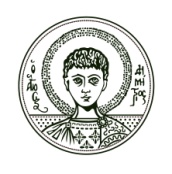 ΑΡΙΣΤΟΤΕΛΕΙΟ ΠΑΝΕΠΙΣΤΗΜΙΟΘΕΣΣΑΛΟΝΙΚΗΣΘΕΟΛΟΓΙΚΗ ΣΧΟΛΗΤΜΗΜΑ ΚΟΙΝΩΝΙΚΗΣ ΘΕΟΛΟΓΙΑΣ ΚΑΙ ΧΡΙΣΤΙΑΝΙΚΟΥ ΠΟΛΙΤΙΣΜΟΥΣΤΟΙΧΕΙΑ ΦΟΙΤΗΤΗΑριθ. Ταυτ:………………………………………………………..Ημερ. Έκδοσης:……………………………..………………….Αρχή Έκδοσης:…………………………………………………Ημερομηνία γέννησης:…………………..…………………..Τόπος γέννησης:………………………………………………..Νομός γέννησης:……………...………………………………..Υπηκοότητα:……………………………………………………..ΑΜΚΑ:……………………………………………………………..ΣΤΟΙΧΕΙΑ ΑΠΟΦΟΙΤΗΣΗΣ Λύκειο αποφοίτησης………………………………………..……………………………………………………………………………………………………………………………………………….Έτος Αποφοίτησης………………………………………….Βαθμός απολυτηρίου λυκείου:………………………….ΔΙΕΥΘΥΝΣΗ ΜΟΝΙΜΗΣ ΚΑΤΟΙΚΙΑΣ…………………………………………………….…………………..……………………………………………………..…………………..…………………………………………………….…………………..Ταχ. Κώδικας:……………………………..…………………..Σταθερό Τηλέφωνο:…………………….…………………..Κινητό Τηλέφωνο:…………………………………………..Email:………………………………………….…………………..ΠροςΤη Γραμματεία του Τμήματος Κοινωνικής Θεολογίας και Χριστιανικού ΠολιτισμούΠαρακαλώ να εγκρίνετε την εγγραφή μου της ειδικής κατηγορίας των Αλλοδαπών – Αλλογενών και ομογενών υποτρόφων του Ελληνικού Κράτους για το ακαδημαϊκό έτος 2023-2024.Συνημμένα υποβάλλω όλα τα δικαιολογητικά όπως προβλέπονται στην αριθ. Φ153/105159/Α5/22-09-2023 απόφαση του ΥΠΑΙΘA.Με τιμή(υπογραφή)Θεσσαλονίκη,……………/…………………/2023